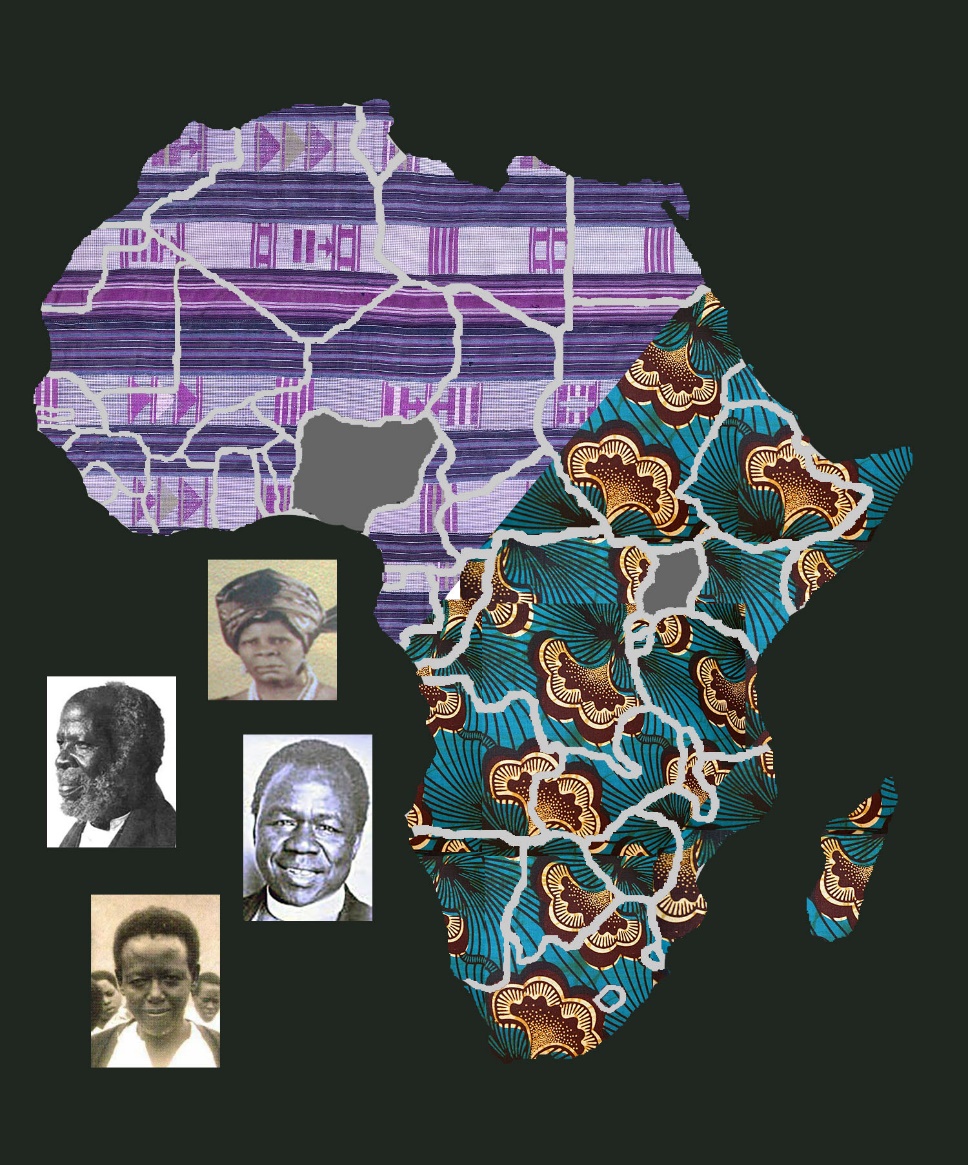 A publication of the Dictionary of African Christian Biography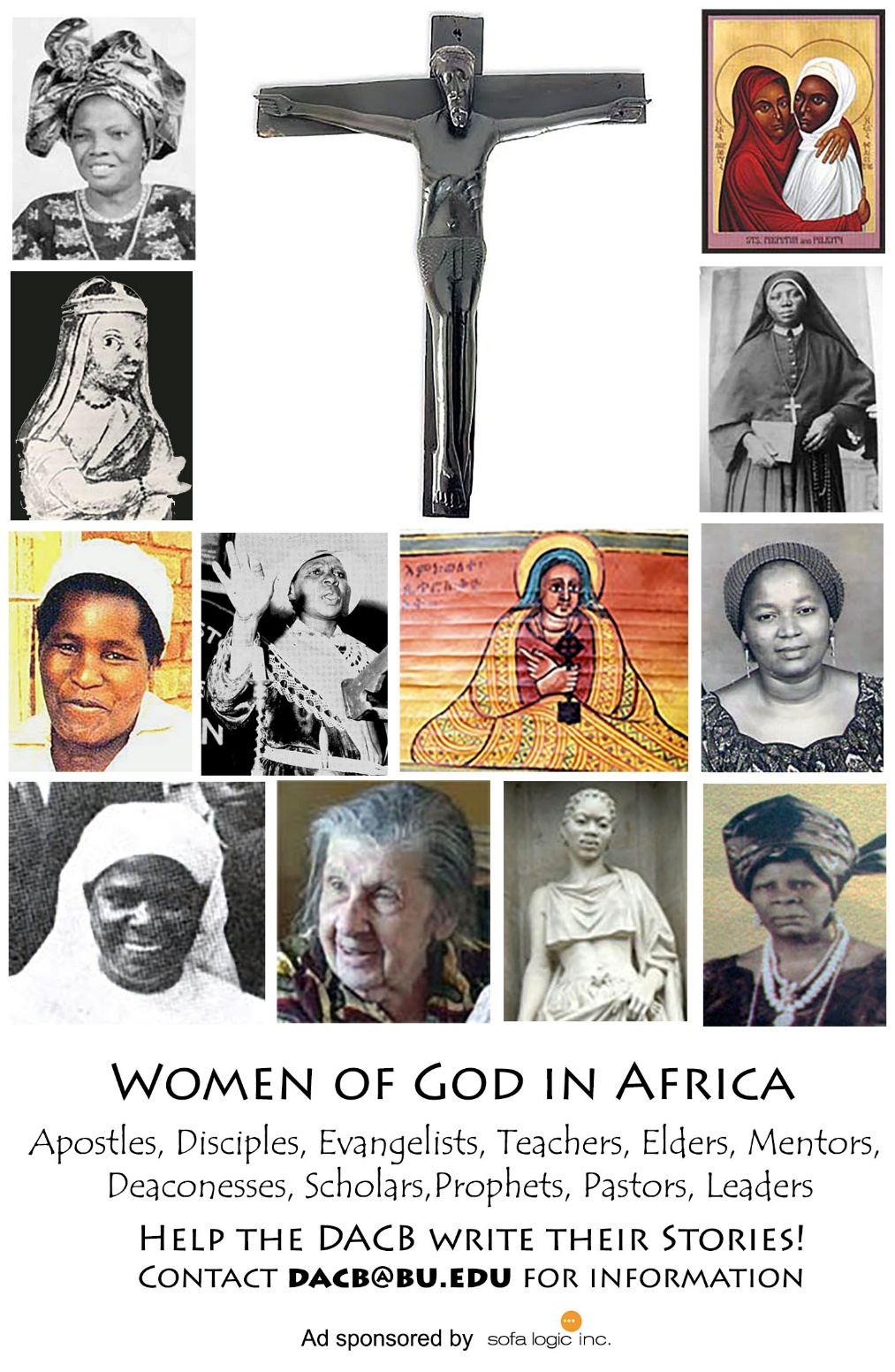 Journal of
  African
   Christian
    BiographyVol. 2, No. 3 (July 2017)Focus: 
Agnes Okoh (Nigeria)
Kivebulaya, Luwum, Njangali (Uganda)Lamin Sanneh